Сценарий праздничного концерта, посвященного Дню Победы,«Россия была, Россия есть, Россия будет!».Составила музыкальный руководитель Абдуллаева М.В.Май 2023г.Цель: создание условий, способствующих духовно-нравственному и патриотическому развитию детей.Задачи:-формирование чувства гордости за свою Родину, сохранение памяти о подвиге наших предков в Великой Отечественной войне;-развитие познавательной активности, творческих способностей дошкольников;-воспитание у детей интереса и уважения к русской культуре, патриотических чувств, активной гражданской позиции, бережного отношения к культурному наследию своего народа, воспитание любви к своей Родине - России.Звучит фонограмма «Майского вальса», выходит ведущая. Под музыку куплета читает стих.Ведущая:      Распахнул нам ликующий майВсе сердца для любви несказанной.Уважения дань отдай,День Победы пришел долгожданный!И сегодня у нас уважаемые гости – ветераны войны и дети войны:СЛОВО ПРЕДОСТАВЛЯЕТСЯ Ефимовой Вал.Влад.; Реуцкой Е.С.(делает несколько шагов назад, в это время уже выходят педагоги с двух сторон сцены, ведут за руку детей старшей группы, соединяются: первый ряд-дети, второй- взрослые).Мальчик (Амир):Если каждый на планете
Не захочет воевать
И весною на рассвете
Будет деревце сажать,
А потом построит домик,
Ну, хотя бы, из песка,
Домик тот никто не тронет,
Не поднимется рука!Девочка (Маша П.):
Потому что не разрушишь
То, что сделано любя,
Потому что с домом лучше
Для меня и для тебя!
Посмотри, как мир устроен:
Все хотят расти и жить!
Для того чтоб стать героем,
Амир и Маша П.: Нужно просто мир любить.Исполняется песня «Россия – это мы!» - педагоги и дети старшей группы.Выбегают девочки подготовительной гр., становятся в колонну по середине сцены, взрослые и дети старшей группы в это время расходятся в те же стороны, откуда пришли.Исполняется инсценировка песни «Отмените войну!»: Ксюша, Настя, Вика, Соня, Аврора, Милана.Под музыку две девочки в конце танца выводят две колонны младшей группы для следующего танца.Ведущая: Белые голуби – цвет чистоты!Белые голуби – знак красоты!Белые голуби – мир для души!Белые голуби – птицы любви!Белые голуби, счастье несите,Радость и мир всем людям дарите!Исполняется «Танец с голубями» -  младшая группа.Ведущая: 2023 год в России – год педагога и наставника. Как известно, наш сад носит статус казачий. И наставниками для нас являются казаки ЮКО «Егорлыкского юрта» во главе с атаманом Саниным Д. Н. Ему и предоставляется слово!Выступает Санин Д. Н.Выходят Ваня Ч. и Дима Б. в казачьей форме, читают стих.Атаман Великий Платов. З. Горшкова.                Атаман Великий Платов
                На земле казачьей жил,
                И родимою сторонкой
                С малых лет он дорожил.

                Всё мечтал ходить в походы,
                Стать достойным казаком,
                И впитал в себя отвагу
                С материнским молоком.

                На коне он лихо мчался
                Вместе с другом - ветерком.
                Рос на радость всем, на диво.
                Жил задорно, с огоньком.

                                Час пришёл, юнец расстался
                С детской жизнью навсегда.
                На святую Русь родную
                Вдруг обрушилась беда.

                Рвался в бой казак отважный.
                Так хотелось воевать!
                За Отчизну дорогую
                Не жалел и жизнь отдать.
                Он не ведал поражений,
                Звал полки всегда вперёд,    
                Полюбил его за доблесть
                Русский праведный народ.

                Атаман вселял надежду,
                Был опорой всем в боях.
                Исчезали слабость духа,
                Малодушие и страх.

                Появлялась вера в силу
                И бесстрашие сердец.
                Вражьи полчища познали
                Свой позор и свой конец.

                Пронеслись кровавой бурей
                Битвы легендарных лет.
                Поросло травой былое,
                Нет свидетелей побед.
         
                А они бы рассказали
                О Великих казаках,
                О них память незабвенна.
                Будет жить она в веках.

                Спит спокойно мир ушедший,
                Не тревожит вечный сон
                Гром орудий, дым пожарищ
                И земли родимой стон.

                Грозовые дни бессмертны
                И бессмертен АТАМАН!
                ПЛАТОВ - сын Руси родимой,
                Ей ГЕРОЙ судьбою дан!Исполняется «Песня о Платове» - Егорлыкский СДК, мальчики подгот.гр.Мальчик («Росинка»):Независимый, свободный
Род казачий очень гордый.
И не даром на Руси
Всем знакомы казаки.Исполняется «Танец с шашками» - старшая гр. ОСП «Росинка».Ведущая:День памяти – Победы праздник,
Несут венков живую вязь,
Тепло букетов красок разных,
Чтоб не терялась с прошлым связь.Исполняется «Танец с колечками» - группа раннего возраста.Ведущая: За то, чтоб кто-то нес в руках цветы,В своих руках несли вы автоматы,Не для войны рождаются солдаты,А для того, чтоб не было войны!В этом году 25 января наша станица Егорлыкская отметила 80-ю годовщину со дня освобождения ее от немецко-фашистских захватчиков! Мы, как благодарные потомки, помним эту знаменательную для каждого станичника дату и преклоняемся пред защитникам, одержавшими победу над оккупантами!  Мальчик (Артем Х.):Эх, сторонушка Донская,Сердцу ты всегда мила.Где б я ни был в дальних странах,Вспоминал твои поля.Помню я донские клены,Что шумят на берегу.Не отдам я волны ДонаНенавистному врагу.Исполняется песня казачья «Возродился род казачий» - подготов. гр.Мальчик (Егор Ш.):А я в армию хочу!
Я серьёзно, не шучу.Надоели мне, мальчишке,
Игры, сказки, садик, книжки,
Наставления родни —
Погоди, повремени…Чтобы всем спокойно жить,
Еду в армию служить!Исполняется «Пацаны в строю стоят» – средняя группа.Выходят дети старшей группы (кто танцует), выстраиваются в две колонны. Последние два мальчика выходят, читают стихи, затем становятся на свои места.1 мальчик (Артем О.): Есть у нас танки, есть пулеметы!Есть у нас пушки и самолеты!Будем врагов мы бесстрашно крушить,Чтобы Отчизна могла в мире жить!2 мальчик (Данил): Мы растем достойной сменой,Все мальчишки хороши!Будем охранять бесстрашноРодины морские рубежи!Исполняется танец моряков «Бескозырка белая» - старшая группа.Ведущая: На привале, после боя
Под гармошечку, друзья,
Расслабляются солдаты,
Вместе с трелью соловья.Театрализованная постановка «На привале» - разновозрастная группа:Декорация: елочки, пенечки, гармонь, костер. Звучит музыка «Эх, дороги». Выходят и садятся четыре мальчика в военной форме. Устало садятся. Кто-то пишет письмо, другой чистит оружие, третий шевелит палкой угольки в костре…Е.С.:                     Темная ночь, не слышна канонада.                              О любимых своих вспоминают солдаты…                              Как не хватает в землянке сейчас                              Нежных, любимых и ласковых глаз…(Ярослав): А что, ребята, на привале                     Можно песню спеть…                     А где ж гармонь?(Артем К.): А гармонь со мной, солдаты!                     Боевая! И в строю! (надевает ремни)(Артем П.): Запевай! Чего же медлишь!(Тигран):    А не спеть ли нам частушки?                     Жить без пищи можно сутки,                     Можно больше, но порой,                     На войне одной минутки                     Не прожить без прибаутки!     Мальчики исполняют «Военные частушки», на проигрыш танцуют.Ярослав:    Эх, частушка, ты, частушка,                     Слово каждое – снаряд!                     Бьет фашистов по макушке,           (все) Помогает воевать!Артем К.:   В ноябре собрался Гитлер                     Праздновать в Москве парад…                     Да какой уж тут парад!           (все) Унести бы ноги рад!Артем П.:   Куры, молоко и сало                     Немцам вкусным кажутся?                     Мы им перца поддадим –           (все) Мало не покажется!Тигран:      От Москвы и до Берлина                     Дороженька узкая.                     Сколько Гитлер не храбрись,            (все) А победа – русская!     Садятся на пеньки…Ярослав: Поглядите-ка, ребята,                     Вон идет к нам почтальон! Артем П.: Покричим ему!ВСЕ: Эй! Сюда!     Входит почтальон (музыка «Три танкиста»).Почтальон (Паша): Здорово!ВСЕ: Рады от души!     Солдаты достают треугольные письма.Почтальон (Паша):  Написали письма??Все: Да! (встает)Почтальон (Паша): Тогда давайте их сюда!     Трое отдают письма, а последний (Ярослав), с грустью зачитывает свое:                 Жди меня, и я вернусь.                 Только, очень жди!                 Жди, когда наводят грусть                 Желтые дожди…                 Жди, когда снега метут,                 Жди, когда жара…                 Жди, когда других не ждут,                 Позабыв вчера…                 Жди, когда из дальних мест                 Писем не придет…                 Жди, когда уж надоест,                 Всем, кто вместе ждет…Артем К.: Да… С таким письмом в кармане                 Будет легче воевать! Почтальон (Паша):  Жарко было нынче в бою!                          Многих не стало в нашем строю…                          Ну ладно… Ждите ответ! (Уходит).     Звучит песня «Катюша», входит Повар в колпаке с половником.Повар (Семен): Вы, ребята, бойцы из сорок пятой               Роты боевой?ВСЕ: Точно так! Они!Повар (Семен):  Всех зовет наш повар               Кухни полевой!     Все встают, отдают честь под козырек.ВСЕ: Котелки свои возьмем         И за кашей все пойдем!         Раз-два! Раз-два! Левой!(Под песню «Катюша» все уходят).Ведущая:Об ушедшей войне тихо шепчет ковыль,И хранят ее тайну леса.
Вновь стучится в сердца эта страшная быль,И погибших звучат голоса.
Исполняется танец с лентами «Красные маки» - младшая группа ОСП «Росинка».Ведущая:Уж давно отгремела война.
Над Россией стоит тишина.
Но за мир, за покой, тишину
Мы с лихвой заплатили в войну.
Обелиски стоят на земле,
В каждом городе, в каждом селе.
А на них имена, имена...
Это нашей Победы цена.Объявляется минута молчания. (Метроном).Ребенок(:Спасибо тем, кто воевал за Родину свою,
Кто своей жизнью рисковал, не спасовал в бою.
Мы помним всех и в этот час
Станцуем танец мы для вас...Исполняется танец «Озорная полька» - дети подготовительной группы:Ваня, Вика, Ксюша, Женя, Ярослав, Мира.Ребенок (Эмин):Пусть сегодня солнышко
Радостно проснется,
Глянет к нам в оконышко,
Ясно улыбнется,
Ветерок-проказник
Пусть разгонит беды,
Ведь сегодня праздник —
Славный День Победы!Исполняется танец «Аты-баты, шли солдаты!» - старшая группа.СЛОВО ПРЕДОСТАВЛЯЕТСЯ Ватутиной Светлане Афанасьевне.Ребенок (Женя Кант.):Солнышко пусть светит,
Радуются люди,
Пусть войны на свете
Никогда не будет!Исполняется «Песенка о мире» - девочки средней группы.Ведущая:В майский день зацветают сады,
Кружат птицы в высоком полёте,
Нам как будто поют с высоты:
«Вы в счастливое время живёте!»Исполняется танец «По малину в сад пойдем» - подготовительная группа.1 ребенок (Лиза):Как хорошо, что мы войны не знаем.
Растем, живем, смеемся и играем.
Глядим с улыбкой в неба синеву,
И ловим в реках быструю плотву.2 ребенок (Эвелина):И помним как отважные бойцы -
Солдаты — братья, деды и отцы
Для нас мир добрый храбро отстояли.
Чтоб мы войны не видели, не знали.Исполняется танец «Горница» - воспитатели и девочки разновозрастной группы.
Настя З.:Сегодня праздничный парад,А вечером - салют.Я надеваю свой наряд.Меня ребята ждут.Женя:Возьмём букеты и флажкиИ встанем дружно в ряд.На наш отряд из-под рукиПрохожие глядят.Настя З.:Мы к обелиску каждый годНесём цветы весной.Здесь устоял геройский взводТой страшною войной.Женя:Теперь тут птицы гнёзда вьют.Играет детвора,Солдаты с песнями идутИ мы кричим: «Ура!»Настя З.:Мы рады миру и весне.Давайте все дружить!Женя:Но память, правду о войнеДолжны мы сохранить.Дети выходят, строятся в шеренгу. Вова Петрик читает стих на фоне музыки:1.Зеленеют весенние дали,
В майский вечер салюты гремят
В честь солдат, что за Родину пали,
В честь живых, чьи медали горят.
Припев:
Ветераны войны, ветераны,
Вас немного осталось в строю
Помнят вас континенты и страны
За великую доблесть в бою.
2.В майском небе веселые птицы
Пролетают крылатой гурьбой.
А война в сотый раз вам приснится,
В сотый раз вы вступаете в бой.
Припев.
3.В нашей памяти будут храниться
Ваши подвиги в годы войны,
А сегодня счастливые лица
У детей самой мирной страны.
Припев.Под песню «Ветераны» Е. Шаламоновой несколько детей из всех возрастных групп выполняют перестроение в две колонны, образуя коридор, идут к ветеранам с цветами и поделками. Ведущий:Наш праздник подошел к концу.Давайте будем беречь планету,Во всей вселенной похожей нету.Исполняется танец «Миллион голосов» - подготовительная группа.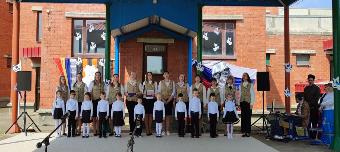 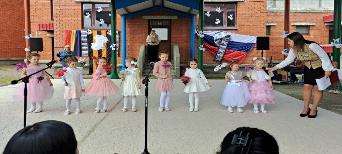 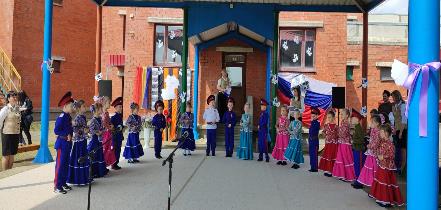 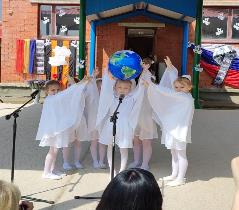 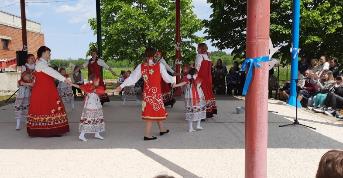 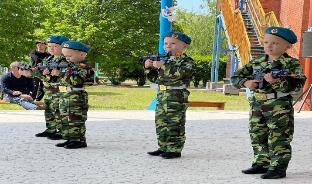 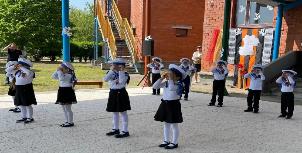 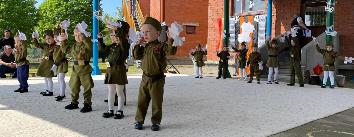 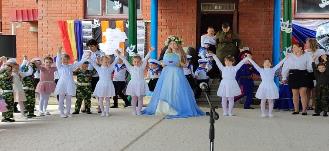 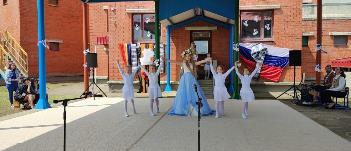 